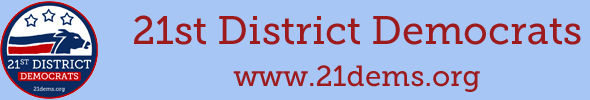 Drag a banner image here from your image gallery.Recommended width: 590px. If you don't have one, we'll help.Here is the Agenda:Meeting starts (social) 6:45 -1.) Call to Order 7:00 PM 
2.) Pledge of Allegiance 
3.) Approval of Agenda 
4.) Approval of Minutes 
5.) Guests/ Elected Officials- 38th Treas. may like to address us. Climate issue/resolution. 
6.) Reports/Communicationsa.) Comments from Chairb.) Treas. Reportc.) Committee Reports (if any)New Business:7.) Vote of membership to allow either Derek Hanson or Linda Wooding for PCO of Mukilteo #1 position. (Linda already gave her stump speech, Derek has had opportunity, but we have not heard yet from him) 

8.) Vote on 2 yr. activities/Budget by Gen. MembershipEndorsements:9.) Announce the E-Board's decision who we chose to endorse for Charter Review Commission. 
10.) Status to be announced on Audit of our books.Good of the Order:Adjourn 9:00 PM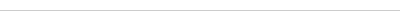 © 2015 21st LD Democrats | PO Box 2455, Lynnwood, WA 98036-2455 